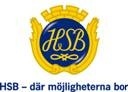 Timmerkojans medlemsblad 2023-03-14Stanna bilen vid in resp utfart för att se garagedörren stängs och kör försiktigt över nedre gallret i garaget för att minska störande buller hos dom som bor i lägenheterna närmast över garageinfarten..Använd ytterdörrautomatiken när du går ut eller in, dvs ta inte i dörrhandtaget utan vänta tills dörren öppnas av sig själv. Detta för att undvika driftstörningar. Meddela detta även till hemtjänstpersonalen. Information om elpris stödet kommer att meddelas så fort styrelsen vet mera.